V 1 – Bestimmung der Anzahl an KohlenstoffatomenMaterialien: 		Quarzrohr (8mm), 2 Kolbenprober (mit Hahn), Schlauchverbindungen, Schlauchschellen, Gasbrenner, 2 Stative, Stativmaterial Chemikalien:		Methan, Butan, Kupfer(II)-oxid, QuarzwolleDurchführung: 		Ein Quarzrohr wird mit Kupfer(II)-oxid befüllt und die Enden mit Quarzwolle verschlossen. Der Versuchsaufbau erfolgt analog zu Abbildung 1. Nachdem die Apparatur auf ihre Dichtheit überprüft wurde, kann mit dem eigentlichen Versuch begonnen werden. In einen der Kolbenprober werden 20 mL a) Methangas und b) Butangas gegeben. Mit dem Grasbrenner wird das Kupfer(II)-oxid im Quarzrohr zum Glühen gebracht und das Gas mehrere Male durchgeleitet, bis keine Volumenveränderung mehr erkennbar ist. Diese soll nach Abkühlen notiert werden.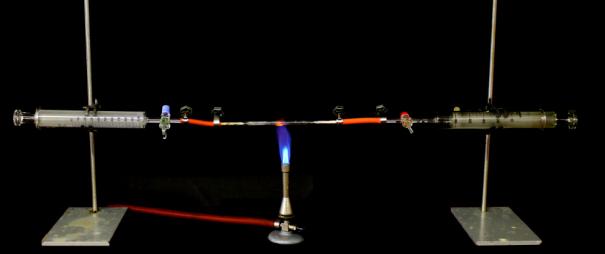 Abbildung : VersuchsaufbauBeobachtung:		a) Es ist keine Volumenveränderung zu beobachten.		b) Das Volumen steigt an auf 60 mL (hätte allerdings auf ca. 80 mL ansteigen sollen).Deutung: 	Im Quarzrohr kommt es durch Kupfer(II)-oxid zur Oxidation der Gase, wobei Kohlenstoffdioxid und Wasser entstehen:Die Teilchenzahlverhältnisse sind gleich den Stoffmengenverhältnissen woraus folgt:Aus dem idealen Gasgesetz folgt bei konstant bleibender Temperatur und konstant bleibendem Druck folgende Proportionalität:	Kohlenwasserstoff a) enthält ein Kohlenstoffatom, Kohlenwasserstoff b) enthält drei, hätte allerdings vier enthalten sollen. Fehlerbetrachtung: 	Bei b) Butan kann es zu einem fehlerhaften Volumen gekommen sein, da die Apparatur nicht vollständig dicht war oder nicht genug Kupfer(II)-oxid zur Oxidation zur Verfügung stand.Literatur:	[1] W. Glöckner, W. Jansen, R. G. Weissenhorn (Hrsg.), Handbuch der experimentellen Chemie – Sekundarstufe II, Band 9: Kohlenwasserstoffe, Alius Verlag Deubner, 2005, S. 58/9GefahrenstoffeGefahrenstoffeGefahrenstoffeGefahrenstoffeGefahrenstoffeGefahrenstoffeGefahrenstoffeGefahrenstoffeGefahrenstoffeMethanMethanMethanH220 H280H220 H280H220 H280P210 P377 P381 P403P210 P377 P381 P403P210 P377 P381 P403ButanButanButanH220 H280H220 H280H220 H280P210 P403 P377 P381  P210 P403 P377 P381  P210 P403 P377 P381  Kupfer(II)-oxidKupfer(II)-oxidKupfer(II)-oxidH302 H410H302 H410H302 H410P260 P273P260 P273P260 P273a)b)